STAGE 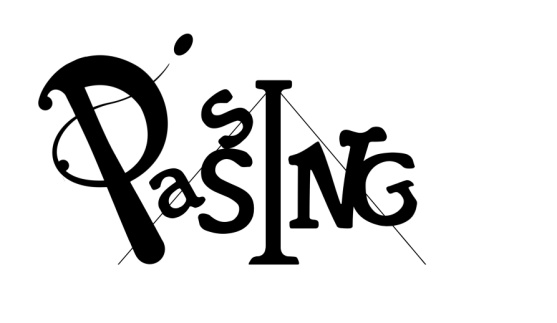 « Découverte Mât Chinois» 9 ans et + ans12 Avril - 10h-16h30- 25 euros Lieu : PASSINGInscription avant le 31 mars 2017A l’école de cirque PASSING, 10 bld pierre Renaudet 65000 Tarbes – cirque@passing65.fr – 06 77 27 17 16 – 09 72 46 23 51    Stage Mât chinoisNOM:			                             PRENOM:		               AGE :                                      Date de naissance:Adresse:Téléphone:Mail:               				 Signature du responsable 